Actividades SugeridasOBJETIVO DE APRENDIZAJE OA_13DESCRIPCIÓN DE LA ACTIVIDADESIdentificar y describir patrones numéricos en tablas que involucren una operación, de manera manual y/o usando software educativo5.Marcan patrones numéricos en tablas:a Marcan en una tabla de 100 los múltiplos de 5. ¿Qué números marcó? b Marcan en la tabla de 100 los múltiplos de 9. Describa lo que observe. c Escriben los números que aparecen en la tabla del 100 en la diagonal trazada y explican el patrón encontrado. ¿Qué característica tienen los números de este patrón?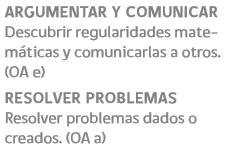 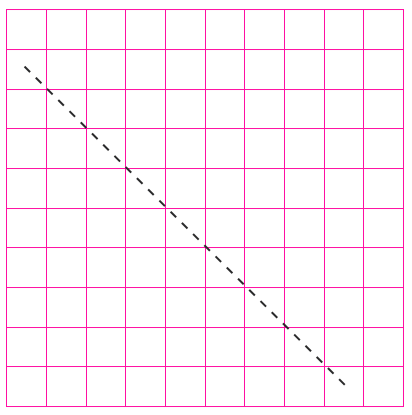 